Universidad Pedagógica Nacional Francisco Morazán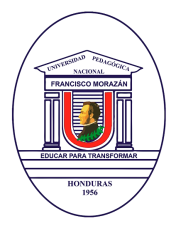 VICERRECTORIA ACADEMICACI-UPNFMSYLLABUSENGLISH IIFirst Academic Period, 2019General InformationTeacher: Carmen Sobalvarro	Time: From 4:00 pm to 6:00 pm (Monday to Friday)Classroom and building: 						E-mail: csobalvarro@upnfm.edu.hnCourse Description and ObjectivesThe main purpose of the module is to develop communicative and linguistic competences that will provide UPN students and lecturers with the necessary tools to participate in different communicative events at an A2 level of the Common European Framework ) beginner level TESOL standards).A student who masters this level will be able to introduce herself/himself and others, ask and answer simple questions, and understand simple conversations. This module includes sociocultural competences applied to oral production through the use of linguistic events; it also includes the use of language for simple greetings, and communicative exchanges. In terms of writing, format of the personal letter and emails will be covered. The methodology to be used is task-based and the approach based on performance.Competences3.1 General CompetencesThe module seeks to achieve the following competences:To be autonomous learnerAble to analyze and synthesizeApplies knowledge and creates new knowledge upon reflecting on the practice doneAdapts to new situationsWorks with ethics, quality and appropriatenessManages new knowledge, information and technologies in the solving of problems as well as to face different levels of difficultyDoes cooperative workPlans and organizesSolves problems3.2 Specific CompetencesUnderstand the main points of clear standard input on familiar matters regularly encounters in work, school, leisure, etc.Be able to deal with most situations likely to arise while traveling in an area where the language is spoken.Produce simple connected text on topics that are familiar or of personal interest.Describe experiences and events, dreams, hopes and ambitions and briefly give reasons and explanations for opinions and plans.Classroom BehaviorAll students are expected to treat everyone in class with respect and in general to behave in a reasonable, responsible, and courteous manner at all times. Each student is expected to do the following:Arrive on time and stay in the classroom for the duration of the class meeting, unless you are ill or have an emergency; this holds true for all classroom activities.  If you must leave class early for some reason, please let the teacher know in advance.Make sure you turn off and put away your cell phone during class.Class attendance and participation policyIn this course, any student who misses 5 class hours during the term will not be allowed to continuous with the class. If a student does not attend a class, he/she must schedule tutories based on the topic discussed in the class and present a proof of his/her tutorage attendance to the teacher. Arriving more than 15 minutes late (or leaving 20 minutes early) is counted as an absence. In this class, there is not any recovery test. However, if the students could not attend the test day for any reason, a make-up test can be applied if an excuse -with enough proof- is presented.Required Hours:  A2 requires 130 hours of Classroom classes and 30 hours of independent study (platform and workbook).  Students who don’t complete a minimum of 125 class hours will be asked to repeat the course.Required Course MaterialsThere will be a specific book for this class; World English 2, second edition. Extra materials would be added in physical and digital form to be used throughout the whole period.Evaluation:This course will be divided into four partials. (25-25-25-25=100%). Each partial will be divided as following:Tentative Course Schedule*** This syllabus is flexible and can change according to the needs of the class ***Listening ( class practice,  listening tests, online listening practice)25%Speaking ( oral quizzes, presentations, role plays, etc)25%Reading ( extensive reading, reading control, online reading practice, reading tests)25%Writing ( in-class writing exercises, online writing practice, journal, reports, worksheets, etc) 25%Total100%WEEKCONTENTWeek 1February 4th – 8th Wednesday, February 6th, welcoming meeting Week 1February 4th – 8th Wednesday, February 6th, welcoming meeting Getting to know activities, Syllabus discussion and review about the previous courseDiagnostic testGrammar focus:Level 1 units 11 & 12Week 2February 10th – 15th WE2 Unit 1Week 2February 10th – 15th Food from the EarthVerb tense review:Simple Present tense vs. Present continuous tense.Example: I eat rice everydayShe is cooking fish right now. Week 3February 18th – 22ndWE2 Unit 2Week 3February 18th – 22ndExpress yourselfPresent perfect tenseExample: He has traveled to many countriesAlready, ever, never and yet + the present perfectExample: Have you ever seen a giraffe?Week 4February 25th-March 1stWE2 Unit 3Week 4February 25th-March 1stCitiesFuture with willExample: The city will be cleanerCities/ The bodyWill + time clausesExample: I will check out the neighborhood before I rent an apartment.First evaluation Written test: February 28thWeek 5March 4th – 8th WE2 Unit 4Week 5March 4th – 8th The bodyThe comparatives, superlatives and equatives. Example: Henry is healthier than his father.Infinitive of purposeExample: You can drink tea with honey to help a sore throat.. Week 6March 11th – 15th WE2 Unit 5Week 6March 11th – 15th  Challenges  Past continuos vs. simple paastExample: I saw him yesterday. he was riding a bike.Past continuous with the simple pastExample: We were eating dinner when you called.Enough, not enough, too + adjectiveExample: He was old enough to sail aloneWeek 7October 18 nd-22ndWE2 Unit 6Week 7October 18 nd-22ndTransitions  Using the present perfect tenseExample: I have lived alone for five years now.How + adjective or adverbExample: How tall is he?Week 8March 25th – 29thWE2 Unit 7Week 8March 25th – 29thLuxuriesPassive voice (present tense)Example: Jewelry is given as a giftPassive voice with byExample: This blouse was made by well- paid workersSecond evaluation Written test: March 28th* Units 4,5,6Week 9April 1st-5thWE2 Unit 8Week 9April 1st-5thNature Real conditionals in the futureExample: If I have time tomorrow, I'll call you.Review of quantifiers.Example: Raccoons eat many different kinds of food.Week 10April 8th -12thWE2 Unit 9Week 10April 8th -12thLife in the pastUsed to Example: Native Americans used to make their shoes out of deerskin.Passive voice in the pastExample: Igloos were built with blocks of ice.Third evaluationWritten test: April 11th Week 11April 15th -19thEaster WeekWeek 12April 22nd -26thWE2 Unit 10Week 12April 22nd -26thTravel Expressing necessityExample: I must make a reservation  Expressing prohibitionExample: You must not take pictures here.Week 13April  29th -  May 3rd* May 1st, international workers' dayWE2 Unit 11Week 13April  29th -  May 3rd* May 1st, international workers' dayCareersModals for giving adviceExample: you should choose a career that fits your personalityMay6th -  May 9thFinal EvaluationMay6th -  May 9thThird evaluationWritten test: May 2nd